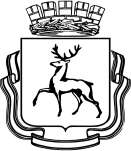 АДМИНИСТРАЦИЯ ГОРОДА НИЖНЕГО НОВГОРОДАДепартамент по спорту и молодёжной политикеМуниципальное бюджетное учреждение дополнительного образования «Дворец Спорта «Северная Звезда»ИНН 5256115874 / КПП 525601001, 603095, г. Нижний Новгород, ул. Львовская, д. 2б, т.:2125352                                                                                                              Директору МБУ ДО «ДС «Северная Звезда» Рахматуллину Р.Х.                                                      ЗАЯВЛЕНИЕот ________________________________________________________________                                         ф.и.о. родителя (законного представителя)прошу Вас отчислить моего ребенка ___________________________________                                                                                      ф.и.о. ребенка____________________________________________________________________________________________________из отделения _______________________________________________________                                                                          указать название отделения, группы             ___________________________________________________________________с «____» «___________________» 20____г. по причине ______________________________________________________________________________(подпись)                       «______»_______________20____г.